Vineland Cadets #5877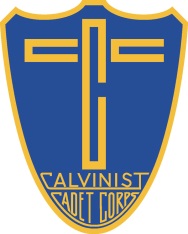 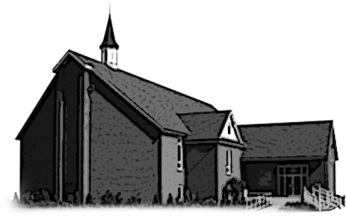 Counselor's Job DescriptionAs a Vineland Cadet Counselor, your responsibilities are to…Understand the primary emphasis of Cadetting, which is to build a relationship between a Christian man and a boy.Remember the goal of Cadetting:  Helping boys grow more Christ-like in all areas of life—devotional, mental, physical, and social.Be a committed Christian.  Pray for the boys in your group.Keep an open line of communication with the parents of the boys in your Cadre.Attend all meetings and club events.  If you cannot make a meeting or event, give your head counselor plenty of time to plan for your absence.Plan ahead — spend a minimum of one hour preparing for each meeting, making sure the Bible lessons, craft activities and games are well planned and that all four aspects of the Cadet goal will be covered regularly in your meetings.Study Cadet materials before the season begins, as well as attend counselor training sessions when they are held in your area (usually in September).Attend council meetings and regional workshops as often as they are held.Plan two or three "outside" activities for your cadre during the season, such as:  sports events, camping, hiking, service projects, having Cadets over at your home.Help organize club events.  Each counselor organizes one “event” (fundraising, hockey outing, Snow Derby, Cadeteree, campout, skating, club badge, skating nights, kub kar rally, etc.)Participate in club fund-raising projects if asked to do so.Be responsible for the behavior of the cadre during the entire club meeting, as well as on special outings.Attend the "Counselors Corner" meeting after each regular Cadet night, attend 2 summer meetings, 3 council wide “general meetings” in HamiltonAttend the Snow Derby in January and the Cadeteree in May.Be a positive Christian influence for the boys in the club.  Make sure you are not a spiritual "stumbling block” to the boys.Speak positively about the club.  If something in your club bothers you, work to make it better.Be enthusiastic, it's contagious.Remember that your life is an example to these boys of a committed Christian man, during Cadet meetings and outside of Cadets.Date:						Name:						Signature:					